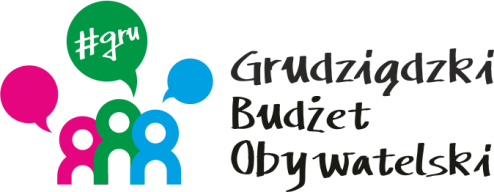 LISTA ZADAŃ DLA OKRĘGU NR 2    *Kuntersztyn - Tuszewo*MOŻESZ WYBRAĆ MAKSYMALNIE 2 ZADANIASymbol zadaniaNazwa zadaniaWnioskodawcaWartość zadania19/2020Modernizacja nawierzchni parkingu przy ul. KochanowskiegoMagdalena Zuchowska99 000,0020/2020Wiata edukacyjna na terenie SP nr 16Anna Grochowska107 000,00